          桃源區T518藤枝部落-->旗山轉運站 (去程)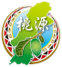           桃源區T518藤枝部落-->旗山轉運站 (去程)          桃源區T518藤枝部落-->旗山轉運站 (去程)          桃源區T518藤枝部落-->旗山轉運站 (去程)              班次與時段              班次與時段              班次與時段站名第一班第二班第三班藤枝部落07:0011:3016:30寶山里07:0811:3816:38花果山07:1711:4716:47問路檳榔07:3012:0017:00天后宮07:3212:0217:02中興里07:3412:0417:04六龜區公所07:4412:1417:14六龜農會07:4512:1517:15六龜加油站07:4712:1717:17美濃客運08:1612:4617:46旗山醫院08:2812:5817:58旗山轉運站08:3213:0218:02          桃源區T518旗山轉運站-->藤枝部落 (返程)          桃源區T518旗山轉運站-->藤枝部落 (返程)          桃源區T518旗山轉運站-->藤枝部落 (返程)          桃源區T518旗山轉運站-->藤枝部落 (返程)              班次與時段              班次與時段              班次與時段站名第一班第二班第三班旗山轉運站09:0013:3018:30旗山醫院09:0413:3418:34美濃客運09:1613:4618:46六龜加油站09:4514:1519:15六龜農會09:4714:1719:17六龜區公所09:4814:1819:18中興里09:5814:2819:28天后宮10:0014:3019:30問路檳榔10:0214:3219:32花果山10:1514:4519:45寶山里10:2414:5419:54藤枝部落10:3215:0220:02